                                       Содержание1. Вступление----------------------------------------------------------------------------------2-4 стр.2. Система работы с опорными конспектами:Планирование ________________________________________4-5 стр. Урок________________________________________________5-10 стр.Работа с алгоритмом__________________________________11-12 стр. Контроль знаний: Контроль по перфокарте_____________________13-14 стр.Урок-зачёт. Общественный смотр знаний_______14-18 стр.Контрольная работа. Анализ контрольной работы_____________________________________19-20 стр. Внеклассная работа по изученной теме_________________20-22 стр.3.  Результативный компонент образовательного процесса_________22-24 стр.4.  Литература5.  ПриложенияВступление       Одним из приоритетных направлений развития образования на современном этапе является повышение качества образования.                                                                                                    В настоящее время приняты Федеральные Государственные образовательные стандарты, которые во многом меняют подход учителя к работе. Как научить детей учиться? Как развить в ребёнке все его интеллектуальные и творческие возможности?   Чтобы знать ответы на все поставленные перед учителем задачи, надо постоянно учиться самому.      В современной школьной методике применяется много технологий, позволяющих активизировать познавательную деятельность учащихся, сделать их активными и востребованными в современном мире. Перед учителем русского языка стоит цель эффективного обучения языку. Для этого необходимо повысить мотивацию учащихся, раскрыть способности каждого школьника, а также усилить практическую направленность изучаемого материала. Следовательно, учитель должен найти такую технологию, которая бы отвечала его взглядам на обучение и воспитание детей, найти такой подход, который бы обеспечил возможность достижения школьниками высокого уровня усвоения знаний.                                         Среди известных методик, созданных для интенсификации обучения, центральное место занимает методика В.Ф.Шаталова.     Ещё в 80-е годы прошлого века я заинтересовалась методикой Виктора Фёдоровича, с интересом смотрела его телеуроки. И когда его последователь, преподаватель русского языка Ю.С.Меженко, проводил в Омске семинары, я с удовольствием посещала  занятия. До сих пор бережно храню конспекты тех лекций, хотя знаю их наизусть, и брошюры с опорными конспектами. Методическая система В.Ф.Шаталова—Ю.С.Меженко позволяет успешно решить труднейшие педагогические задачи—приобщить каждого ученика к ежедневному умственному труду, воспитывать познавательную самостоятельность как качество личности, укрепить в каждом ученике чувство собственного достоинства, уверенности в своих силах и способностях.    В своей работе я использую ОК Ю. С. Меженко, а также составляем опорные конспекты на уроке вместе с детьми, извлекая теоретические сведения из текстов параграфов, определений и правил, изложенных в учебнике.    При этом использую традиционные методы объяснения нового материала: слово учителя, беседа, самостоятельная работа над теоретическим материалом.    Составлению ОК предшествуют обычно такие элементы урока, как создание проблемной ситуации и целевая установка с мотивацией необходимости знания вводимых на уроке сведений о языке, а также словарная работа с новыми терминами.    После  составления  ОК возникает необходимость сформировать у  детей умение быстро ориентироваться в нём, мгновенно находить и понимать отдельные звенья конспекта, видеть взаимосвязь между этими звеньями. Для этого используются различные приёмы: «озвучивание»  в парах, в виде индивидуальных ответов перед классом и др.  С ОК учащиеся работают в тетрадях – справочниках, где записывают образцы рассуждений по «опоре»    Дальнейшая работа на основе ОК ведётся в системе теоретических и практических методов, при этом в поле зрения учителя три задачи:ученик многократно проговаривает правило, тренируя свои органы речи в произнесении текста формулировки правила;эта тренировка способствует развитию его монологической речи книжного стиля;в результате такой тренировки достигается понимание смысла лингвистического термина, значит, развивается мышление ученика.   Объединение в одном ОК теоретического материала нескольких параграфов школьного учебника даёт учителю возможность «высвободить» большее, чем обычно, количество уроков для закрепления новых знаний и формирования на их основе умений. У учителя появляется возможность организовать самостоятельную работу  учащихся через использование  ИКТ, а также увеличить объём работы по стилистике.      Опыт работы показал, что на этапе закрепления знаний и формирования умений важна не только система упражнений, дающая возможность отрабатывать образцы рассуждения в различных ситуациях, но и текущая диагностика, показывающая учителю, как конкретно у каждого ученика идёт формирование умения, что усваивается слабо. В этих целях в конце каждого урока предлагается самостоятельная работа, для выполнения которой выбираются приёмы, наиболее экономные с точки зрения времени: графический диктант, взаимопроверка, работа по перфокартам, с сигнальными карточками и т.п.    Такая работа позволяет видеть слабые места в усвоении материала и даёт возможность отобрать дидактический материал для следующего урока.    В чём, на мой взгляд, преимущество такой подачи нового материала.Подача материала блоком (в учебнике он разбросан) устраняет его дробление, позволяет выделить главное, привести его в систему,  поэтому и вызывает интерес у учащихся.Поскольку материал подаётся блоком, появляется возможность лучше организовать повторение. А чтобы перевести знания в долговременную память, надо чаще повторять изученное ранее.Такой подход позволяет организовать опережающее обучение. Так в 5 классе при изучении сложных предложений даю характеристику сложносочинённым, сложноподчинённым и бессоюзным сложным предложениям. Разграничение сложных предложений по типам позволяет более целенаправленно и лингвистически обоснованно вести работу по синтаксису и пунктуации на последующих уроках. Умение анализировать структуру сложных предложений и ставить в них необходимые знаки препинания закрепляется в ходе всевозможных тренировочных упражнений.Работа с ОК помогает развивать устную речь. Дети говорят, отвечая теоретический материал целым блоком.Такая система работы помогает разнообразить уроки, сделать их непохожими. Стараюсь придерживаться правила: в течение недели ни одного одинакового урока.ОК-это своего рода наглядность. А наглядность помогает лучшему восприятию через зрительные каналы. Задействованы 3 вида памяти: слуховая, зрительная, моторная.Опыт работы с ОК показал, что если теоретический материал группировать в крупные блоки, то появляется возможность значительно увеличить объём изучаемого на уроке материала без перегрузки учащихся.Учебный материал усваивается глубоко и последовательно, при этом развивается лингвистическое мышление учащихся.       Такой подход соответствует современным психологическим рекомендациям, получившим подтверждение в экспериментах Л.В.Занкова и др.       К сказанному хочу добавить, что ОК, конечно же, не единственно возможный способ формирования языковых, орфографических, и пунктуационных умений. В своей работе я использую и другие технологии. С появлением в кабинете компьютера, овладела ИКТ, что дало возможность значительно повысить качество знаний учащихся.  Благодаря этому ОК передаются на экран через проектор. Программа Pover Point даёт возможность создавать любые варианты ОК. Теперь я не рисую схемы на доске или на листе ватмана, они все находятся в компьютере. При  необходимости проецирую их на экран и работаю.       Опорные конспекты помогут решить проблему успешного обучения русскому языку, если подходить к ним, как и к другим способам обучения, творчески, учитывая тип учебного материала, особенности интеллектуального развития детей в классе.Система работы с опорным конспектом     Систему работы с ОК покажу на примере изучения раздела                   «Имя   прилагательное» в 5 классе.                         2.1 Планирование     Изучив ещё раз рабочую программу и государственные стандарты, ставлю задачи, общие для всех уроков, прописываю их в тетради для поурочных планов.             Познавательные задачи:формировать у учащихся научно – лингвистическое мировоззрение, вооружить их основами знаний о родном языке, убедить в том, что прилагательные широко употребляются в различных видах литературной речи.             Практические задачи:сформировать прочные орфографические умения и навыки, связанные с правописанием окончаний прилагательных, Н-НН в суффиксах отыменных прилагательных, О-Е в суффиксах и окончаниях прилагательных, правописание кратких прилагательных с основой на шипящий;овладеть нормами русского литературного языка, обогатить словарный запас и грамматический строй речи учащихся, так как прилагательные, употребляемые учащимися, отличаются однообразием, особенно беден у детей словарь прилагательных оценочного характера, прилагательных, обозначающих духовные качества человека;продолжить обучение школьников умению связно излагать свои мысли в устной и письменной форме.Общепредметные задачи:воспитывать  у учащихся потребность пользоваться прилагательными в речи;развивать логическое мышление;обучать школьников умению самостоятельно добывать знания по русскому языку;формировать общеучебные умения – работа с книгой, справочной литературой, мультимедийными средствами;совершенствовать навыки чтения, работая с текстами на уроках.   На первом уроке довожу план  работы до учащихся, вместе с детьми определяем цель нашей работы. Интенсификация обучения предполагает, что его цели должны удовлетворять следующим требованиям:Они должны быть достаточно напряжёнными, ориентированными на максимум возможностей учеников и тем самым вызвать высокую активность.Цели должны быть достижимыми, т.к. завышенные приводят к отключению учащихся от решения поставленных задач.Цели обучения должны осознаваться учащимися, иначе не будут руководством к действию.Цели должны быть конкретными, учитывающими учебные возможности данного коллектива в зоне его ближайшего развития.Цели должны быть меняющимися с изменением условий, возможностей для их достижения. На этом же уроке даю задание для подготовки внеклассного мероприятия, которое проводится после изучения темы.                                                      Тематический план                                 Имя прилагательное (11+2)                              2.2 УрокТема:    Имя прилагательное как часть речи. Работа по ОК.1. Слово учителя.      Каждый из окружающих нас предметов имеет признаки, в которых проявляется особенность этого предмета. Например, пишущая ручка. Какие признаки есть у ручки?(ребята называют признаки ручки)  Для названия признаков предмета  есть в языке специальные слова. Как называются такие слова? (имя прилагательное). 2. Работа с текстами        Учитель проецирует на экран 2 текста и читает их.Везде белели снега. Топились в деревнях печи, и дымы не растворялись в воздухе, а жили как бы отдельно от него, исчезая потом бесследно. Леса виднелись ясно и близко, была везде тишина.Везде белели чистые снега. Топились в деревнях дневные печи, и золотые дымы не растворялись в воздухе, а жили как бы отдельно от него, исчезая потом бесследно. Рябые после вчерашнего снегопада леса виднелись ясно и близко,  была везде густая светлая тишина.                              (По В.Белову)- В каком тексте ярче, живописнее переданы картины природы?  (ребята рассуждают , отмечая преимущество второго текста)-Благодаря каким словам второй текст ярче, живописнее?  (Учащиеся называют имена прилагательные)  3. Учитель обобщает:    Наша речь без прилагательных была бы похожа на картину, написанную серой краской. Прилагательные же позволяют передать красоту, яркость, разнообразие окружающих нас предметов, делают нашу речь выразительнее.     С прилагательными речь как яркая цветная картина, даже ещё богаче, чем картина, т. к. они передают не только цвета предметов, но и звуки, запахи, вкус и т. д. Послушайте, какая красивая картина получилась у А.С.Пушкина:                Сквозь волнистые туманы                Пробирается луна,                На печальные поляны                Льёт печально свет она.                По дороге зимней, скучной                Тройка борзая бежит,                Колокольчик однозвучный                Утомительно гремит.Цель урока ставим вместе с детьми. Работая по опорному конспекту, понять особенности прилагательного как части речи, его морфологические признаки, синтаксическую роль, а также изучить орфограммы, связанные с написанием прилагательных.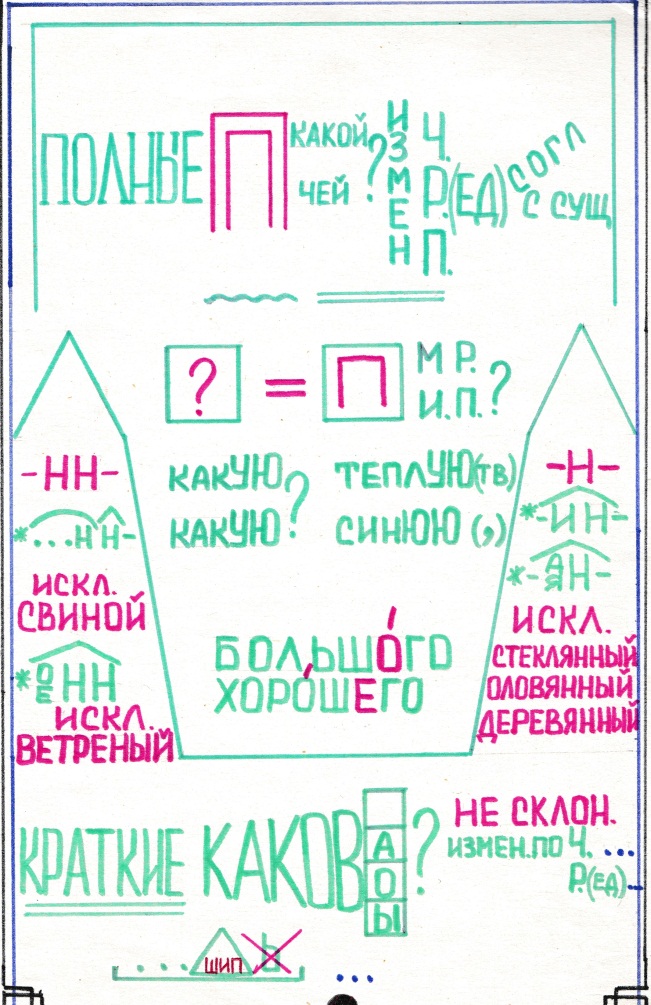 Тетрадь, число, тема.     Имя прилагательное как часть речи      Слово ПРИ-ЛАГ-А-ТЕЛЬ-Н-ОЕ разбираем по составу и объясняем его лексическое значение (положить вплотную).Беседа (знания начальной школы) -Что такое имя прилагательное?-Как изменяются прилагательные?-Какими членами предложения являются?     7.   Работа по опорному конспекту (1 блок)                             1. Читает учитель (2раза)  Первый раз лучше просто рассказывать о прилагательном, опираясь на только что услышанные от учащихся знания о нём             2.  Читают учащиеся (несколько человек)             3. Читаем учебник (стр 230 и т.д.) и сравниваем информацию из учебника с опорным конспектом.        8.    Работа с текстом     На парте у каждого ученика текст С.Гейченко «Домик Арины Родионовны» На экран проецируем фотографию домика няни Арины Родионовны, при этом обращаюсь к классу с вопросом, что  они знают о няне. Текст читает учитель.          (1)  Рядом с домом А. С. Пушкина (в Михайловском) под сенью большого двухвекового клёна, среди густых кустов сирени, акации и жасмина, кое-где увитых зелёным хмелем, стоит маленький деревянный флигелёк. (2)Флигелёк был построен ещё Осипом Абрамовичем Ганнибалом в конце 18 века одновременно с большим господским домом. (3)В нём помещались баня и светёлка. (4)При Пушкине в светёлке жила Арина Родионовна…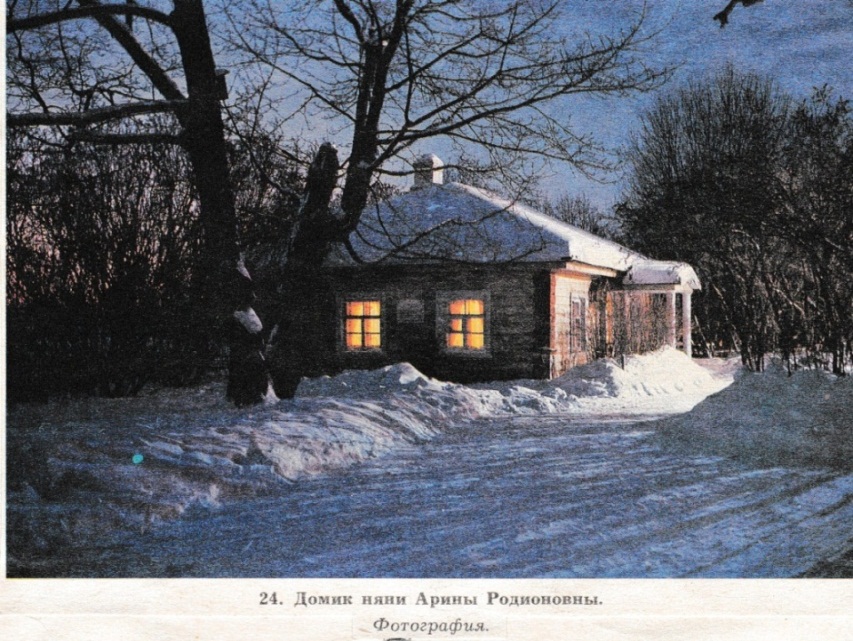             (5) В баньке Пушкин принимал ванну, когда с наступлением холодов он не мог купаться в Сороти. (6)В светлицу няни приходил, когда ему было особенно одиноко.           (7) Сюда он шёл отдохнуть, послушать её чудесные сказки. (8)Здесь всё было простое, русское, деревенское, уютное… (9)Старинные сундуки, лавки, в красном углу, «под святыми»,-стол, покрытый домотканой скатертью, жужжащее веретено… (10)В другом углу—русская печь с лежанкой, пучки душистых трав. (11)Напротив печи на полке—медный самовар, дорожный погребец, глиняные бутылки. (12)На комоде—заветный  ларец няни. (13)Это единственная подлинная вещь Арины Родионовны, дошедшая до наших дней.                                                           (С.Гейченко, хранитель Пушкинского заповедника)         1. Найти в тексте прилагательные. Доказать, что это прилагательные. (Например, большого (клёна), клёна (какого?) большого.          2.  С какой частью речи согласуются прилагательные? (с существительными)          3.  Выпишите из текста 3 словосочетания  прил.+сущ. Определите род, число, падеж прилагательных. (Например,  деревянный флигелёк—м.р. ед.ч.И.п.; чудесные сказки—мн.ч.В.п; подлинная вещь—ж.р.ед.ч.И.п.)  8. Обобщение изученного, повторное чтение опорного конспекта учащимися (1блок)  9. Имя прилагательное как член предложения.          1. Какими членами предложения могут быть прилагательные? (определение, сказуемое)          2. . Найдите в тексте С. Гейченко предложения, в которых полные прилагательные являются определением. (Достаточно найти 1предложение, правильно задать вопрос к прилагательному)          3. Найдите в тексте С. Гейченко предложение, в котором полные прилагательные являются сказуемыми.   (Здесь всё было простое, русское, деревенское, уютное.) Записать это предложение в тетрадь, подчеркнуть грамматическую основу, грамотно задать вопрос к сказуемому)_________________________________________________________________________________10. Работа по опорному конспекту (блок 2)               1. Читает учитель (2раза)               2.  Читают учащиеся (несколько человек)             3. Читаем учебник (стр 230 и т.д.) и сравниваем информацию из учебника с опорным конспектом.       11.  Работа с текстом. На экран проецируем отрывок из поэмы А. С. Пушкина «Руслан и Людмила», нужно вставить пропущенные прилагательные и объяснить написание окончаний. Работают учащиеся в тетрадях.              У лукоморья дуб    ………;              ………  цепь на дубе том:             И днём и ночью кот  ………             Всё ходит по цепи кругом…12. Работа по опорному конспекту (блок 3)         1. Учитель, обращаясь к учащимся, говорит, что прилагательные могут иметь и краткую форму. Читает 3-й блок.         2. Чтение блока учащимися.         3. Образуйте краткую форму от слов узкий, резкий, мягкий по образцу:                         Молодой—молод (каков?) м.р.                                                молода (какова?) ж.р.                                                молодо (каково?) ср.р                                                молоды (каковы?) мн.ч.   Расставьте ударение в словах. На какую часть слова падает ударение в женском роде? (Обратить внимание учащихся на особенность произношения кратких прилагательных, в  женском роде ударение падает на окончание)Образуйте от полных прилагательных краткие по образцу:                                        хороший день—день хорош                                      дремучий лес                                     скрипучий снег                                    свежий мороз        Словосочетания записаны на доске. Учащиеся по одному выходят к доске  и делают запись.На какой согласный звук заканчиваются краткие прилагательные? (шипящий)Что должны знать о правописании таких слов? (обращаемся к опорному конспекту (блок3),читаем ещё раз правило о правописании Ь в кратких прилагательных после шипящих)Каким членом предложения бывают краткие прилагательные? (обращаемся к блоку 3) Запишем в тетрадь предложение, ( учитель диктует) подчеркнём грамматическую основу(комментируют учащиеся)Мир пушкинских образов безграничен и бесконечен. (С.Гейченко )_________________________________________________________________________________13.  Все 3 блока ещё раз читает учитель, затем учащиеся. 14. Морфологический разбор прилагательного.             1. Знакомство с разбором по учебнику (стр 240)            2. Морфологический разбор прилагательных из предложения:                                  Наша ветхая лачужка                                 И печальна и темна.    (А. С. Пушкин «Зимний вечер»)15.  Подведение итогов урока.            1. Что вспомнили из курса начальной школы о прилагательном?            2. А что узнали нового?            3. Читаем 3 блока ОК ещё раз.16.  Выучить 3 блока опорного конспекта. Помогут SS учебника №89,90,92.     На следующем уроке учитель ещё раз читает опорный конспект, затем воспроизводят учащиеся по памяти, они же отвечают на вопросы учителя. Такое повторение проводим на каждом уроке, пока изучаем тему.     Всё остальное время отводится для закрепления теоретических сведений на практике. Параллельно с изучением темы идёт повторение. Согласно законам памяти, как бы хорошо ни был изучен новый материал, его усвоение носит концентрированный характер, причём сразу после усвоения начинается интенсивное забывание.                                                                           Отсюда следует вывод, что домашняя работа над новым материалом (ОК) должна проводиться в тот же день, когда он объяснён в классе. Чтобы обеспечить перевод знаний в долговременную память, необходимо также и рассредоточенное повторение материала.     Стараюсь строить урок таким образом, чтобы на нём отрабатывалась не только та тема, которую изучаем. Допустим, при изучении темы «Полные и краткие прилагательные» в качестве тренировочных примеров записываем предложения:                                        Дни поздней осени бранят обыкновенно,                                       Но мне она мила, читатель дорогой. (А. С. Пушкин)                                       Вдруг она, моя душа, пошатнулась не дыша,                                       Белы руки опустила, плод румяный уронила… (А. С. Пушкин)    Исходя из темы, можно ограничиться работой с краткими прилагательными, их синтаксической ролью. Но в предложениях заложен богатый материал для попутного повторения. Так можно предложить следующее задание:Выпишите слово с непроизносимой согласной в корне.Найдите обращение.   Подберите синонимы к слову «бранят»     Многократное повторение помогает учащимся глубже усвоить материал, развивает память и мышление, служит базой для развития творческих способностей.      Одной из основных форм текущего повторения является так называемое полётное повторение (термин из методики Ю.С.Меженко).  Оно проводится перед упражнениями практического характера, чтобы вспомнить теоретический материал. Дети отвечают, сидя за партой, сосредоточив всё внимание на вопросах учителя. Отметки за ответ не выставляются. За правильный ответ ученика следует похвалить. Повторение не следует затягивать, т. к. максимальное внимание учеников длится не более 4-х минут. Полётное повторение на моих уроках является постоянным элементом.                         2.3 Работа с алгоритмом       Повторив теоретический материал, даю тренировочные упражнения различных типов. Стараюсь разнообразить и сами уроки. Так тему «Н—НН в прилагательных, образованных от существительных» изучаем и закрепляем при помощи алгоритма.       Причина многочисленных орфографических ошибок по данной теме в том, что графический облик суффиксов заучен, а словообразовательный анализ слова страдает. В 5 классе (дети ещё не знают причастия) необходимо вести речь только о прилагательных, образованных от существительных. Это очень важно всё время подчёркивать.                                                                    1-й  этап работы с алгоритмом—предварительное ознакомление. Он проводится при помощи беседы1.	Какую мыслительную операцию нужно провести в начале работы?                                  (убедиться, что слово образовано от существительного)2.	Как образуются прилагательные от существительных?                                               ( с суффиксами и без суффиксов)3.	Как пишутся эти суффиксы? (работа с алгоритмом)4.	Какие есть исключения из правила?                                                          А  л  г  о  р  и  т  м        правописания  -Н-  -НН-  в  прилагательных,  образованных  от  существительных                         1.  Посмотрите,  от  существительного  ли  образовано  слово?                                                     ДА                                             НЕТ                        2. Назовите  существительное  и  суффикс,  с  помощью  которого  образовано                                                                                     Слово                              _________________________________________________________                                                ...Н+Н    ОНН    ЕНН                  АН       ЯН      ИН                                                                   _________________                ________________                                                     ПИШИ                                             ПИШИ                                                       НН                                                     Н                                                            и   с   к   л   ю   ч   е   н   и   я                                      ветреный                                                    оловянный,  деревянный,                                                                                                                        стеклянный                                                                     зелёный                                                                     синий                                                                     юный                                                                     румяный                                                                     свиной__________________________________________________________________________________     Особое внимание нужно обратить на то, чтобы учащиеся при объяснении орфограммы придерживались последовательности рассуждения: в данном прилагательном пишется Н (или НН), поскольку оно образовано от основы такого-то существительного с помощью такого-то суффикса.      Подробное рассуждение поможет предупредить ошибки в словах типа целинный, картинный  и др., в которых –ИН и –АН  не являются образующими суффиксами, а входят в состав основы существительного       2-ой этап—работа по алгоритму.     Как показывает практика, лучше всего работу начинать с упражнений на образование от данных существительных имён прилагательных с помощью разных суффиксов, затем перейти к объяснению орфограмм в данных словах, осложнённому списыванию и разным видам диктантов. На уроке по этой теме главное-выработать у ребят умения применять правила при написании слов на данную орфограмму.                                             Дидактический материал для урокаОбразуйте от данных слов прилагательные, запишите их, проводя орфографический разбор.              Обед, бритва, мультипликация, консультация, серебро, жесть, олово, журавль,   время, истина, корень, искусство, ветер.Запишите правильно слова, пользуясь алгоритмом (комментированное письмо)           Лимо(Н-НН)ый сок, каме(Н-НН)ый топор, экскурсио(Н-НН)ый автобус, операцио(Н-НН)ая комната, листве(Н-НН)ый убор, жизне(Н-НН)ые обстоятельства, песча(Н-НН)ый берег, деревя(Н-НН)ая кровать, земля(Н-НН)ой пол, платя(Н-НН)ой шкаф, гуси(Н-НН_ый пух, муравьи(Н-НН)ое гнездо. Перепишите, объясните различие в написании приведённых попарно слов.          Бараний—ранний; былинный—грачиный; куриный—старинный; совиный—винный; юный—струнный; картинный—змеиный. Выборочно-распределительный диктант. Выписать из предложений прилагательные, распределив их по группам: а) одна Н в слове; б) две Н в слове. (читает учитель)             1.И кудри их белы, как утренний снег над славной главою кургана. (А. С. Пушкин) И вот на табор кочевой нисходит сонное молчанье. (А. С. Пушкин) 2.Роняет лес багряный свой убор. (А. С. Пушкин)  3. Кто не проклинал станционных смотрителей… 4…..5.     В каких предложениях текста есть имена прилагательные на изучаемую орфограмму. Запишите номера этих предложений (текст С. Гейченко «Домик Арины Родионовны»)6. Творческая работа. Раскройте смысл данных фразеологических выражений и составьте предложения с ними.                      Львиная доля, стреляный воробей, петушиный характер.                          2.4 Контроль знаний          Ведущее место в данной методике отводится контролю знаний учащихся. Выработке прочных знаний помогает использование различных видов организации обратной связи, форм контроля, самоконтроля.        В своей работе я использую следующие приёмы:Уплотнённый учёт знаний (по карточкам у доски и на месте);Выполнение индивидуальных заданий по вариантам;Словарные диктанты;Взаимный опрос по теоретическому материалу;Зачёты по определённым темам;Работа консультантов-помощников учителяКонтроль по перфокартам        Для взаимного опроса отбираю правила, важные для усвоения, учащихся предупреждаю заранее о том, что будет взаимопроверка. На уроке соседи по парте проверяют знание правил друг у друга и взаимно оценивают ответы. На подобный опрос отводится 5 минут на уроке, а польза большая: проверяется подготовленность класса, воспитывается объективность в оценке ответа товарища, развивается познавательная активность и интерес к русскому языку. Очень полезна работа консультантов. Они проверяют задания у учащихся своей группы, проводят опрос. Такая работа позволяет учащимся основательно подготовить теоретический материал к зачёту.        На письменном контроле определяются практические навыки по теме. Форма письменного контроля может быть самой различной.                    2.4.1 Контроль по перфокарте       Большой популярностью пользуется у учащихся контроль по перфокарте. Она позволяет подобрать 20 слов на проверяемые орфограммы. По вертикали идут номера слов по порядку (третья вертикальная линия включает в себя второй десяток слов). По горизонтали –выбор написания букв. Проверяются перфокарты путём наложения одной работы на другую. Сверху лежит образец, подготовленный учителем. Прокалываем шилом крестики на образце. Если работа выполнена правильно, проколы совпадут с крестиками, если есть ошибки, они не совпадут. Проверка работ занимает 3-4 минуты.                                                                                                                                                               Так при изучении раздела «Имя прилагательное» можно  провести контроль по перфокартам по следующим темам: «О—Е после шипящих и Ц в суффиксах и окончаниях существительных и прилагательных», одновременно повторив изученное ранее; «Мягкий знак после шипящих на конце слова в различных частях речи», включая краткие прилагательные с основой на шипящий.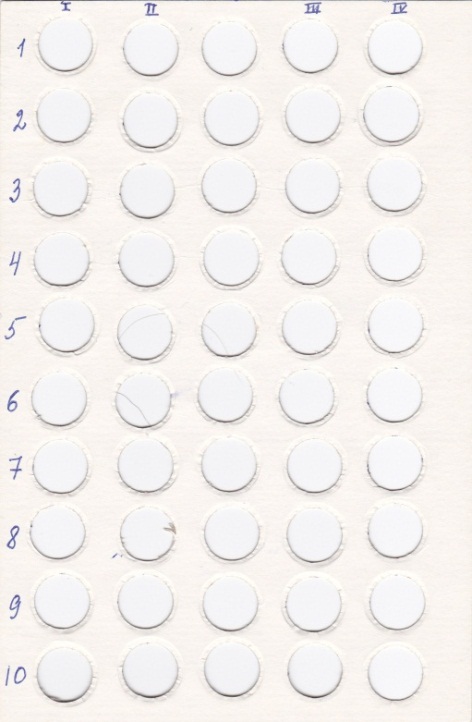                         2.4.2  Урок-зачёт. Общественный смотр знаний     Итогом изучения темы становится урок-зачёт и контрольная работа.     В ценности уроков-зачётов я убедилась давно. Даже самые ленивые ученики к зачёту готовятся ответственно, а заранее объявленные вопросы по теории дают возможность получить хорошую отметку. Зачёт провожу в различной форме, но чаще всего ребята отвечают учителю.    Зачётная работа состоит из 2-х частей—обязательной и дополнительной. Первая часть проверяет, достиг ли ученик обязательного уровня усвоения материала. Дополнительная часть содержит задания по теме на повышенном уровне. Непременным условием выполнения дополнительной части является получение «зачёта» за обязательную часть.    Таким образом, за зачётную работу ученик может получить 2 отметки, а может выполнить только первую часть, получив за неё 1 отметку.      Практикую уроки-зачёты и в форме общественного смотра Знаний.     Знания учащихся проверяет комиссия, которая может состоять из учителей-филологов, старшеклассников, родителей. За неделю до урока учащиеся получают вопросы по теории. При необходимости учитель может провести консультацию по данным вопросам, ответить на них сам. Детям сообщаются цели и задачи смотра. К смотру готовится необходимое оборудование.                              Общественный смотр Знаний по теме «Глагол» в 5 классе      Цели смотраРазвивающие: -развивать устную и письменную речь учащихся;-развивать орфографическую зоркость и логическое мышление.Обучающие:-выявить путём индивидуальной работы уровень знаний учащихся по теме «Глагол»;Воспитывающие:Воспитывать ответственное отношение к учёбе, любовь к родному языку.    Тип урока: урок-контроль     Форма урока: общественный смотр знаний    Оборудование: мультимедийная аппаратура, карточки, ОК, билеты, зачётный лист-экран    Организационный момент.   Учитель объявляет тему урока. Представляет собравшихся гостей, называет членов жюри.   Слово учителя.  Что для меня предметы?                                  Лишь названья.                                  Но я приду - всё в действие придёт:                                  Летит ракета, люди строят здания,                                  И рожь в полях растёт.         О какой части речи говорится? (о глаголе)         Почему о глаголе? ( глаголы обозначают действие предмета)        Всё в мире находится в процессе постоянного движения, изменения, действия. Вот почему 2-е место после существительных занимают глаголы, 35% слов, записанных в словарях, являются глаголами. Итак, отправляемся в страну Выученных уроков, стараемся получить отличные отметки.Диктант (пишем на листочках, которые заранее подписаны)      Весна в этом году долго не наступала. Потом всё вдруг проснулось, зашевелилось, запело, зашумело, заговорило. И вот уже разносится многоголосое пение птиц.      Поголубело небо, почернели сугробы. Кое-где из-под снега пробивается прошлогодняя трава.      Журчит и сверкает под яркими лучами  солнца ручей. Звенит капель.      Дышится легко. В такое время не хочется сидеть дома.                (проверяют члены комиссии)Перфокарты (проверяем написание безударных окончаний глаголов)   Работа с перфокартой описана выше. Учитель диктует слова: 1)колет; 2)вымочит; 3)стелешь; 4)дышит; 5)борешься; 6)надеешься; 7)хочет; 8)думаем; 9) чувствуешь; 10)бреешь11)ненавидит; 12)трудишься; 13)сеет; 14) молотит; 15)плачет; 16)запирает; 17) обидит; 18) выбросим; 19)вылетит; 20)выльешь.                 (проверяют члены жюри)Карточки-задания(каждое учебное звено получает пакет с карточками индивидуального задания для учащихся, карточки в звене раздаёт консультант, задание выполняется на листочках)                                                           Карточка №1.Спишите, раскрывая скобки.(не)чувствовал усталости; (не)был в школе; мне (не)здоровится; (не)прикасался к проводам; (не)участвовал в разговоре.Подберите близкие по смыслу глаголы на-ТЬСЯ                               Горевать--…………; притаиться-………..Сделайте синтаксический разбор предложения.Нам Родина смелые крылья дала, пути перед нами открыла.                                                     Карточка №2.  Выпишите 3-5 предложений с глаголами на –ТЬСЯ-ТСЯ из учебника литературы. Сделайте синтаксический разбор предложения.К вечеру всё небо заволокло тучами.Вспомните и запишите 3 пословицы на одну из тем: «О труде», «О Родине»                                                     Карточка №3Спишите, добавляя –СЯ-СЬ.Мне хотело… увидеть фазанов. Я забрал… в глубь леса, лёг под развесистым деревом в траву и не шевелился. Вот вышла на дорогу фазанка. За ней показала… ещё фазанка и красавец петух. Оперение петуха переливало… на солнце всеми цветами радуги. Особенно ярко выделяли… красные участки по бокам головы.Подчеркните в тексте глаголыРазберите по составу. ЗАХОТЕЛОСЬ, СВАРЩИК, БЕРЁЗОНЬКА, ДОБИТЬСЯ                                                      Карточка №4.Определите прямое и переносное значение глаголов, вставьте пропущенные буквы и объясните их, спишите.Уж небо осенью дышало, уж реже солнышко бл…стало. Лошади тронулись, колокольчик загремел, кибитка полетела. Встаёт з…ря во мгле холодной.Установите, какие различные значения будут возникать у глаголов, если их поочерёдно соединять со словами, стоящими в скобках.      Молчать (человек, лес);  бить (посуда, фонтан, зенитки); вести (больной, корабль, кружок).   Запишите эти значения.                                                      Карточка №5.Спишите, обозначьте спряжение глаголов, вставьте пропущенные буквы.Ничто (не)облагораживает человека больше труда. Если ты что-нибудь дела…шь, делай это хорошо. Если же ты (не)мож…шь или (не)хоч…шь делать                хорошо, лучше совсем (не)делай. Как я чу(?)ствую себя счастливым, когда тружусь.             2    Разберите по составу. РАССКАЗАТЬ, ПРОЧИТАТЬ, ЗАДУМАТЬСЯ, ПЕРЕЛИЛАСЬ                                                                     Карточка №6.Запишите данные синонимические ряды в порядке возрастания силы действия.      -капать, литься, хлестать (о дожде); идти, мчаться, бежать (об опаздывающем школьнике); греметь, рокотать, громыхать (о громе); аплодировать, рукоплескать, хлопать (о зрителе)Составьте простые или сложные предложения с однородными сказуемыми,                       используя синонимические глаголы на темы, указанные в скобках. Глаголы употребляйте в настоящем или будущем времени.                                                         Карточка №7. Определите, какие из каждых 2-х сочетаний слов являются фразеологизмами, составьте с ними предложения.Принимать участие—принимать подарок; плясать под чужую дудку—хорошо плясать; проявить плёнку—проявить интерес.Сделайте синтаксический разбор предложенияКоростель свою песню пропел, и спустился туман на луга.                                                   Карточка №8.Запишите глаголы в 2 столбика, в первый—несовершенного вида, во второй—совершенного видаПоддержать, рассчитывать, ссориться, восставать, рассуждать, рассказать, оттенить, отталкиваться, воззвать, раззадориться. Объясните, почему во всех словах имеются удвоенные согласные?Сделайте синтаксический разбор предложения.Конькобежцы красиво и быстро мчатся по беговой дорожке.                                                           Карточка №9.Спишите пословицы, ставя глаголы в нужном лице и числе.Не тот друг, кто мёдом (мазать), а тот, кто правду (сказать). Кто (служить) Родине верно, тот долг (исполнять) примерно. Крепкую дружбу топором не (разрубить). Дерево (держаться) корнями, а человек—друзьями.Разберите по составу УВЛЕЧЬСЯ, РАСТЁШЬ, УСЛЫШАЛ                                                                                               Карточка №10.Заполните таблицу.Спишите, раскрывая скобки, объясняя пропущенные буквы.Одна ласточка (не)делает погоды. Одной рукой и узла (не)завяж…шь.                   Пролитую воду (не)соберёшь. Под лежачий камень и вода (не)течёт.         4.Теоретический материал.Во время работы по карточкам учебные звенья по очереди выходят отвечать теорию по билетам (вопросы заранее вывешиваются в классе)                                                  Билет №1.Что такое глагол?Какого вида бывают глаголы? Как определить вид глагола?Какие глаголы относятся ко 2 спряжению?Расскажите о правописании ТСЯ-ТЬСЯ в глаголах.                                           Билет №2.Что такое инфинитив? На какие вопросы отвечает инфинитив?Как изменяются глаголы?Как определить спряжение глагола?Расскажите о глаголах настоящего времени. Примеры.                                                                Билет №3.Какие суффиксы имеет инфинитив?Что такое спряжение?Какие глаголы называются разноспрягаемыми? Примеры.Расскажите о глаголах будущего времени.                                              Билет №4.Какие глаголы называются возвратными?Сколько спряжений у глагола? Привести примеры.Расскажите о правописании НЕ с глаголами.Расскажите о прошедшем времени глагола.    5.Творческая работа         Составьте связный рассказ по предложенному началу.                     Идёшь по зимнему лесу и налюбоваться не можешь. От морозной тишины в самом деле кажется, что лес спит, а вместе с ним спят и птицы, и звери. Но это только кажется. (Учащиеся, выполнившие задание по карточкам и ответившие на вопросы по билетам, выполняют творческое задание на листочках, проверяют работы члены комиссии) 6.Работа с классом.   (Пока члены комиссии подводят итоги, проверяют работы и выставляют отметки в электронную ведомость, класс работает с учителем)      Исправьте ошибки в предложениях.Павка схватил из кобуры револьвер и прицелился. (выхватил) Виктор охотно игрался с младшим братом. (ся-убрать)Утром он одел свою новую рубашку (надел)Куда ты бегишь? (бежишь)Серёжа радовался за мамины успехи. (маминым успехам)Недавно у мамы было день рождения. (был)Саша подружил с одним мальчиком. (подружился)Мы целый день купалися. (купались)Володя убёг куда-то, и я его не нашёл. (убежал)Брат поклал книги в портфель. (положил)Я живу и учусь в 5 классе. (Я учусь в 5 классе)Я очень люблю любоваться природой. ( Я любуюсь природой)                         Ведомость качества знаний учащихсяУчитель подводит итоги работы учащихся, благодарит всех за работу, родители организовывают чаепитие.Контрольная работа. Анализ контрольной работы.     После проведения контрольной, работы учащихся основательно анализируются по элементам  (выделяются типичные ошибки и ошибки каждого ученика) и по уровням учебных возможностей учащихся.                                      Анализ контрольной работы           1. Поэлементный анализ                                                                                       Выполнили полностью      17            13            19                                                                                                              Частично           6               8           __                                                                                                         Не выполнили      1               3            5                                                                    И классе—25 учащихся, отсутствовал—1       Справились на уровне учебных возможностей: Агеева Т, Акулова Н, Василевская М и т.д.                              Выше уровня: Матюков А, Михайлов М. и т.д.                              Ниже уровня: Бродников А, Дергунов И.       2.Поуровневый анализ        Грамматическое задание на 1-м  уровне (воспроизводящем)                                                                                                     Выполнили полностью: 17                                                                                                                                Частично: 6                                                                                                                         Не выполнили 1                                                       На 2-м уровне (конструктивном)                                                                                                      Выполнили полностью: 13                                                                                                                                 Частично:  8                                                                                                                                                                                                                                                                                                                                                                                                                         Не выполнили 3                                                       На 3-м уровне ( творческом)                                                                                                       Выполнили полностью: 19                                                                                                                                 Частично:  -                                                                                                                       Не выполнили:  5       Рекомендации к уроку работы над ошибками.Повторить:    1. Орф. №1, правописание предлогов со словами, пунктуацию при однородных  членах, пунктуацию в сложных предложениях.Включить на последующих уроках работу по составлению СПП по схемам на заданную тему.Индивидуальные задания учащимся на допущенные ошибки (карточки)       Работа над ошибками проводится или на одном уроке, или на нескольких уроках по отдельным видам орфограмм. Неплохие результаты даёт индивидуальная работа. Ученик работает над теми орфограммами и пунктограммами, на которые он допустил ошибки. Учащиеся, отлично справившиеся с контрольной работой, выступают в роли помощников учителя, а самому лучшему ученику, получившему при изучении темы оценку «отлично». (их может быть и больше) присваивается звание магистра русского языка. Он занимает почётное место в классе и работает по особому заданию.Внеклассная работа     Внеклассная работа по русскому языку является дополнительным средством расширения и углубления знаний. После каждой изученной темы провожу либо викторину, либо игру, КВН, конкурс знатоков русского языка.   Во время таких праздников проверяется не только уровень умений и навыков, но и расширяется кругозор ребят, т. к. в ходе подготовки к ним привлекается дополнительная литература по предмету.    Значение внеклассных занятий состоит в том, что учащиеся овладевают многими необходимыми в практической жизни навыками: подбирать материал на нужную тему, пользоваться словарями-справочниками, выступать перед аудиторией, изготавливать наглядные пособия и т. д.    Так после изучения темы «Имя прилагательное» был проведён конкурс знатоков, в котором принял участие весь класс.                 Конкурс Знатоков   «ЧТО? ГДЕ? КАК? ПОЧЕМУ?»   Учебные цели:Обобщить  знания по русскому языку.Пробуждать интерес к предмету.   Игровая цель:тренировка навыков работы с партнёром, работа в коллективе.   Индивидуальные цели:развивать речь учащихся, воспитывать внимание        Класс делится на 4 группы. Деление произвольное. Можно взять 4 открытки, разрезать их на кусочки, количество которых равно числу игроков, и дать ребятам вытянуть жребий. Команду составят обладатели фрагментов одной картинки.       После этого группы по очереди садятся за игровой стол, крутят волчок, который указывает на конверт с вопросом. Каждый вопрос в зависимости от сложности имеет определённое количество баллов, которые в итоге суммируются. Побеждает та группа, которая наберёт наибольшее количество баллов.          Музыкальная пауза—Весёлые уроки «Радионяни».                                   Вопросы к игре.Сколько предложений можно составить, если записать в разном порядке данные слова: Я, ВЧЕРА, ПРИШЁЛ, ДОМОЙ, ПОЗДНО  (30б)                                   (Их количество равно числу перестановок из пяти элементов                                              1x2x3x4x5=120)2. От какого прилагательного, обозначающего размер, надо отбросить начальную букву М, чтобы превратить его в прилагательное, обозначающее цвет. (20б.)                                      ( Малый—алый,  маленький—аленький)  3. Сколько падежей может быть в языке? (30б.)                                         ( От 0 (китайский) до 52 (язык Дагестана)   4. Объясните разницу в значении слов «воинственный» и «воинствующий» (30б.)                                       (воинственный—стремящийся к разрешению споров путём                                        войны  (воинственные племена) воинствующий—активный,                                          непримиримый, боевой)   5. У А. С. Пушкина в «Сказке о рыбаке и рыбке» дед, возмущённый жадностью своей старухи, гневно говорит ей: «Что ты, баба, белены объелась?» Что это за белена и к кому в народе относят слова «он точно белены объелся»? (30б.)                                      ( белена—ядовитое растение с одуряющим запахом (совсем                                                           одурел)   6. Название какого овоща восходит к греческому слову АГУРОС— «неспелый», «несозревший»? (10б.)                                       (огурец)  7. Название какого хищного животного восходит к глаголу волочить—«тащить»?                                      (волк)                                                                (10б.)   8. Четвёртое лишнее. ДОБРЯК, ДОБРАТЬ, ДОБРО, ДОБРЫЙ. (10б.)                                        (добрать  приставка ДО)   9. Сколько значений у слова КАБАЧОК? (20б.)                                        (1) кабачок—род тыквы,  2) кабак     10. Родственны ли слова МЕТЕЛЬ, МЕТЁТ, ОТМЕТКА? (30б.)                                         (метель, метёт—сильный ветер («мешать», «смешивать»)-                                                                               латышское) 11. Почему в слове ЗАБЕГ мы выделяем приставку, а в  слове ЗАБОР—нет? (20б.)                                         ( забег—бегать.) 12. Какой корень в слове СОЧЕТАНИЕ и что он обозначает? (20б.)                                       ( корень ЧЕТ==2 (как одно целое) из церковнославянского)  13. Как будет звучать фамилия Елена Гинзбург в родительном падеже?                                        ( Елены Гинзбург?) (10б.)  14. Что общего и  чем различаются слова КАСАТЬСЯ—КОСНУТЬСЯ? (20б.)                                       (общее—глагол, корни, орфограмма; различие—состав слова,                                        вид глагола)   15. Где город, а где фамилия: с Пушкином—с Пушкиным, за Ивановом—за Ивановым, над Бородином—над Бородиным? (10б.)  16. Вставьте слово, которое служило бы окончанием первого слова и началом второго.                 А) вам (…) амида;  Б) ме (…) олад;   В) свир (…) ник (10б.)                                   (вампир—пирамида, мешок—шоколад, свирель—ельник)  17. Объясни значение слова ТОПОНИМИКА, используя значения двух других слов:                          1) ТОПОГРАФИЯ—наука, посвящённая измерению поверхности Земли и изображению местности на планах и картах (от греч. «топос»--место, «графо»--пишу)         2) ПСЕВДОНИМ—вымышленное имя. (20б.)                                     (Топонимика—раздел языка, изучающий географические                                                                                          названия) 18. Чем «ЗДРАВИЦА» отличается от «ЗДРАВНИЦЫ» и что у них общего? (30б.)                                   ( здравица—заздравный тост (провозглашать здравицу за народ)                                    здравница—общее название санаториев  (южные здравницы) 19. Чем различаются слова «здОрово» и «здорОво» в следующих предложениях?         Только ли ударением? (20б.)                                                    В походе ребята здорово устали. Здорово, парнище!  20.Монолог», «монография», «монолит», «монотонно». Что значит каждое из этих слов и что означает общая часть этих слов—«МОНО»? (30б.)                                             (монолог—речь, обращённая к себе; монография—научная                                               работа, посвящённая одному вопросу; монолит—цельная                                               каменная глыба; монотонный—однообразный по тону,                                              интонации,  «МОНО»--один )     21. Четвёртое лишнее.  НОЖНИЦЫ, ЖЕЛЕЗО, ЩИПЦЫ, ВОРОТА. (20б.)                                              (железо—ед. ч.)  22. Вы знаете лишь две последние буквы слова «…..ло». Попытайтесь определить, к какой части речи можно отнести это слово, и обосновать свой выбор. (20б.)                                             (дело—сущ. ср. р.; светило—глагол  прош. вр. ср. р.)  23. Происхождение названий многих ягод достаточно прозрачно: ЗЕМЛЯНИКА,        КОСТЯНИКА, ЧЕРНИКА. А от какого слова могло быть образовано название «         «ежевика»? (20б.)                                            (вост—слав, образовано с помощью суффикса ИК от ЁЖ,                                            Название растению дано по признаку наличия колючек)________________________________________________________________________________             3.  Результативный компонент образовательного процесса   Использование данной методики при изучении русского языка даёт определённые результаты.    Объём изучаемого на уроке материала при таком подходе значительно увеличивается, у детей формируется навык самостоятельной работы, исследовательские и проектные умения, учащиеся показывают более прочные знания и умения по предмету, у них развивается речь, мышление, творческие способности, им легче воспринимать орфографические и пунктуационные правила. Опорные конспекты позволяют организовать повторение при подготовке к ГИА и ЕГЭ. Все правила орфографии сведены в определённые блоки (см. приложение), поэтому легче запоминается теоретический материал.    Таким образом, методическая  система В. Ф. Шаталова  позволяет успешно решить  труднейшие педагогические задачи – приобщить каждого школьника к ежедневному  напряженному умственному труду, воспитать познавательную самостоятельность как качество личности, укрепить в каждом ученике чувство собственного достоинства, уверенности в своих силах и способностях.          За годы работы в школе я выработала свою методику, обеспечивающую положительные результаты обучения и воспитания. За последние 3 года  уровень обученности учащихся составляет 100%. Постоянно улучшается и качество успеваемости.  Ученики успешно сдают экзамены по русскому языку. Так в 2010 году средний балл ЕГЭ по русскому языку равнялся 68 баллам. 1. участие детей в олимпиадах ( последние 3 года)            2010г.Ефименко Виктория 11класс—победитель Муниципального этапа Всероссийской олимпиады по русскому языкуШишова Лилия 11 класс—призёр  Муниципального этапа Всероссийской олимпиады по русскому языкуАнушенко Дмитрий 11 класс—призёр Муниципального этапа Всероссийской олимпиады по русскому языкуКачур Анастасия  6 класс—призёр  Муниципального этапа Всероссийской олимпиады по русскому языкуТимомеева Зухра 5 класс--призёр  Муниципального этапа Всероссийской олимпиады по русскому языкуШишова Лилия 11 класс- победитель Муниципального этапа Всероссийской олимпиады по литературе.Анушенко Дмитрий 11 класс—призёр  Муниципального этапа Всероссийской олимпиады по литературеЕфименко Виктория 11 класс—Лауреат очного тура Всероссийской Ломоносовской олимпиадыШишова Лилия 11 класс—Лауреат заочного тура Всероссийской Ломоносовской олимпиады    2011г.Качур Анастасия 7 класс-- победитель Муниципального этапа Всероссийской олимпиады по русскому языкуУглева Елизавета 7 класс—призёр  Муниципального этапа Всероссийской олимпиады по русскому языкуТарасевич Мария 7 класс—призёр  Муниципального этапа Всероссийской олимпиады по русскому языкуБалашенко Анна 6 класс-- победитель Муниципального этапа Всероссийской олимпиады по русскому языкуКачур Анастасия 7 класс—призёр  Муниципального этапа Всероссийской олимпиады по литературе    2012г.Немыкина Ксения 8 класс-- победитель Муниципального этапа Всероссийской олимпиады по русскому языкуТарасевич Мария 8 класс-- призёр Муниципального этапа Всероссийской олимпиады по русскому языкуУглева Елизавета 8 класс- призёр Муниципального этапа Всероссийской олимпиады по русскому языкуЛеганова Ирина 8 класс-- призёр Муниципального этапа Всероссийской олимпиады по русскому языкуТимомеева Зухра 7 класс--призёр Муниципального этапа Всероссийской олимпиады по русскому языку2 Творчество детей              2010г. Ефименко Виктория 11 класс—победитель районного конкурса авторских стихов о Великой Отечественной войне              2011гАбайдулина Даура 10 класс—победитель районного конкурса сочинений «Гимн чести, мужеству, славе», участник областного конкурсаКачур Анастасия 7 класс—Лауреат районного конкурса чтецов «Живая классика», участник областного конкурсаКачур Анастасия 7 класс—победитель районного конкурса авторских стихов о войне              2012гБалашенко Анна 6 класс—призер Всероссийского предметного  молодёжного чемпионата (филологическое направление)Тарасевич Мария 8 класс—победитель  Муниципального конкурса сочинений «Донор-звучит гордо»Кокорин Евгений 8 класс—призёр Муниципального конкурса сочинений «Донор—звучит гордо»Сочинение учащихся 7 класса—победитель Муниципального конкурса сочинений «Я за здоровый образ жизни».            ЛитератураМеженко Ю.С  Методическая система Шаталова в обучении русскому                                         языку. –М, 1992.Меженко Ю.С.  Опорные конспекты по русскому языку. Пособие для  учащихся. –М. 1992  стр.28-29, стр.94Меженко Ю.С.  Как составить опорный конспект.—Литература в                             школе  1990 №5,  стр.14-18 Меженко Ю.С. Методический комплект «Опорные конспекты науроках русского языка»,  «Русский язык и литература в среднихзаведениях УССР», 1989, № 1-12.5  Львова С. И.  Схемы по орфографии и пунктуации –М. 1995Шаталов, В.Ф. Педагогическая проза. Текст. / В.Ф. Шаталов — Архангельск, 1990.-226с.Сайты php/o-sisteme-shatalova-mezhenkopenzaobr.ru/index.php?newsid=2370www.literary.ru/literary.ru/print.php?subaction...id.Научная библиотека диссертаций и авторефератов disserCat http://www.dissercat.com/content/formirovanie-poznavatelnoi-aktivnosti-uchashchikhsya-cherez-realizatsiyu-predmetno-soderzhat#ixzz2KhNMHiuZ                                                   Приложение №1                     Не  с  разными  частями  речи..                        АЛГОРИТМ1.  Если  слово  не  употребляется  без  НЕ—пишу  слитно.    П.  Нелепый,  ненароком,  ненавидеть,  невежа,  невидимка                                            ДА              НЕТ                        ДА              НЕТ                  П р и м е ч а н и е.1.Существуют  слова-сигналы  слитного  и  раздельного  написания    НЕ  с  любыми  частями  речи       НЕ—слитно                                                 НЕ—раздельно  ОЧЕНЬ                                                   ДАЛЕКО  НЕ                              СЛИШКОМ                  наречия со         ОТНЮДЬ  НЕ                             отри- ВЕСЬМА                        значением         НИКАК  НЕ                                  цание КРАЙНЕ                         меры или      НИ  ДЛЯ  КОГО  НЕ СОВЕРШЕННО            степени         НИЧУТЬ  НЕ  АБСОЛЮТНО и др.                           НИСКОЛЬКО  НЕ и др.2.  В  сочетаниях   НЕСМОТРЯ  НА       предлог  ( слитно)                                НЕВЗИРАЯ  НА                                      НЕ  СМОТРЯ  НА     деепричастие  (раздельно)                                НЕ  ВЗИРАЯ  НА       =  НЕ  ГЛЯДЯ       П.  Несмотря  на  то  что  мы  устали. (вопреки  тому,  что  мы                 устали)             НЕ  смотря  ни  на  кого  (Не  глядя  ни  на  кого)3. Слова  на  -МЫЙ           Большинство  без  НЕ  не  употребляетсяНеразделимый              Невозмутимый             Неистощимый      Неиссякаемый              Невообразимый            НеистребимыйНевыносимый               Неисчерпаемый           Невыразимый                                                     Неминуемый                  Неувядаемый               НеотъемлемыйНезнаемый                     Неизгладимый              НеотвратимыйНезыблемый                                                           НеотделимыйРаздельно  пиши  слова, употребляемые  без  НЕ  и  имеющие  зависимое  слово  в  Т. п.       П.  НЕ  замечаемый  никем  ( Т. п.)                                                              НЕ  посещаемые  охотниками ( Т. п.) заповедники.                                        4.  Приставка  НЕДО  в  глаголах  обозначает  недостаточность,                           НЕДО= мало, плохо=  не  100%    П.  Постоянно  недоедал-------НО ------не  доел  суп          Недостаёт  знаний    --------НО------не  достаёт  до  потолка          Недооценивать,  недолюбливать  и  др.5.   « Ловушка»--отсутствие   противопоставления  с  А,  НО         П.  Барон  был  немолод, но  строен.             Река  неширокая,  но  рыбная.                                             Приложение2.Правописание   О—Ё  после  шипящих                            ( под  ударением)                            А Л Г О Р И Т М1 шаг.                 Определи  часть  слова                                      Корень               нет   (см.  шаг№2)          Есть  переход  в  Е  в           нет  перехода  в   Е         однокоренных  словах                       Ё                                   ОП. Чёлка  (чело)                                   Шов,  шомпол,  шорты,  шорох,  капюшон     Шёл  (шедший)                                крыжовник  и  др.2  шаг. Определи  часть  речи.  Имеет  ли  слово  отношение к глаголу?              ( глагол,  части  речи,  образованные  от  глагола)                                 ДА                     НЕТ  (см.  шаг №3)                              Ё                Глагол                                                                  Существительное                                                                                                  Причастие                                                                                                  Наречие3  шаг                             УДАРЕНИЕ                   под  ударением         без  ударения                               О                             Е                ОК-------------сучОК                        ЕК-------------- внучЕКОВ-------------ножОВка                    ЕВ---------------грушЕВый                       грушОВка                      холщОВыйОНК-----------девчОНКаОНОК---------медвежОНОКОН ------------княжОН                                ножОН         сущ.  Р. п.                       смешОН   ------смешной (краткое  прилагательное)ОБ-------------чащОБа                       трущОБаО--------------хорошО,  общО—наречия                           И С К Л Ю Ч Е Н И ЯЛощёный  (лоск)                                                 массажёрЕщё  (наречие)                                                    тренажёрУчёба                                                                    вольтижёр  (акробат)Чечётка                                                                коммивояжёр  (челнок)  и  др.Вечёрка  (вечерняя)Вечор  (вчера)Почём  (по  какой  цене)Изжога                                     З А П О М Н ИОжёг  (руку)                                               Ожог (руки)Поджёг  (сарай)         ГЛАГОЛ                Поджог  (сарая)     СУЩЕСТВИТЕЛЬНОЕПережег  (бумагу)                                      Пережог  (угля)Пережёгший—форма  глагола—причастие                                                       Приложение 3.              Гл а с н ы е   п е р е д   Н   и  НН  в  с у ф ф и к с а х               от г л а г о л ь н ы х   п р и л а г а т е л ь н ы х   и                                п р и ч а с т и й.                              ___АТЬ  (указать—указАнный)                             ___ЯТЬ  ( затеять—затеЯнный)                             ___ЕТЬ  ( увидеть—увидЕнный)                             ___ИТЬ  ( изранить—изранЕнный)                             ___ТИ    ( вывезти—вывезЕнный)                             ___ЧЬ    ( остричь—острижЕнный)                    Запомни  значения  слов.1.Мешать______________замешанный  в  чём-либо,  во  что-либо                                                    ( замешан  в  драке,  замешан  в  преступлении)  Месить_______________замесить  что-либо                                                    (замешенное  тесто,  замешенный  раствор)2. Качать_______________то,  что  качали                                               (выкачанная  нефть,  накачанные  мышцы)   Катить_______________то,  что  катили                                            (выкаченная  из  подвала  бочка, выкаченные глаза)3. Валять______________то,  что  валяли                                            ( валяная  обувь (валять), вывалянный  в  грязи)   Валить______________то,  что  валили                                             ( вываленный  в  грязь—вывалить)4.  Пристрелить_______( пристреленный  заяц,  простреленная  голова)     Пристрелять_______(пристрелянное  ружьё—пристреляли,  обстрелянная                                            деревня—обстреляли,  стреляный  воробей—много                                              стреляли).Весить____________(навешенная  дверь—навесить,  занавешенное  окно—                                           занавесить,  подвешенная  люстра—подвесили,                                           обвешенный  продавцом—обвесить, развешенные                                            флаги—развесили,  уравновешенный  человек,                                            взвешенный  товар,  подход).     Вешать____________много  чего-либо                                           (увешанная  картинами  комната,  обвешанная                                           сумками  женщина,  увешанная  медалями  грудь,                                            навешанная  на  уши  лапша).                                                                Приложение 4                                           РазличайНе один -= много (В лесу я был не один)Ни один (не) = никто (Ни один не опоздал)Не раз = много (Мы не раз были в саду)Ни разу = нисколько (Мы ни разу не были…)Нимало (не) = нисколько (Мне это нимало не интересно)Не кто иной, как                                   П.  Это был не кто иной, как ДубровскийНе что иное, какНикто иной не   (кроме)    Никто иной не мог проникнуть в это укромное местоНичто иное не   (кроме)     иной=другой                                                                      приставки                            Пре                                                                                   При1-2урокиРабота по опорному конспекту «Имя прилагательное»3 урокОтработка навыков правописания падежных окончаний прилагательных4 урокПолные и краткие прилагательные5урокУпотребление прилагательных в речи. Суффиксы прилагательных –ЧИВ –ЛИВ -ИСТ6 урокН—НН в суффиксах прилагательных, образованных от существительных. Отработка навыков правописания по алгоритму.7 урокПравописание О-Е  в суффиксах и окончаниях существительных и прилагательных.8-9 урокиРазвитие речи. По плану уроков развития речи.10 урокСистематизация и обобщение материала по теме «Имя прилагательное»11 урокУрок-зачёт по теме «Имя прилагательное»12 урокКонтрольная работа по теме «Имя прилагательное» или тест13 урокКонкурс Знатоков  «Что?  Как?  Почему?»глаголывидспряжениевремячислолицовозвратностьразгорятсяначинаетсяобживализадумаешьсяпрочитаюсмотретьФамилия, имя диктантперфокартатеориякарточкиТворческая работаитогИванов Александр    5   5    5    4   5/5  5ПетроваАнна  4  5   5   4  4/4  4ГолубевЮрий  3  4   5   3  3/3  3№Фамилия, имяОтметка              Допущенные ошибки1 задание2задание3задание1Агеева Татьяна4/4Предлог+слово, СПП,ССП, однор. члены  + +-  +2.Акулова Наталья5/5 ------------------------------------  +  +  +3.Бродников Алексей3/5Орф №1, ться, Ь после шип., О-Ё в корне   +  +  +4.Василевская Маргар.5/5-------------------------------------------  +  +  +5.Глебов Роман3/3№1, предлог+сл., орф№1, оконч. Глаг., Ъ   +-  -  +6.Ефименко Сергей4/5Однородн. члены, СПП.  +  +  +7.Иванов Дмитрий4/4Предлог+слово, ССП, однород. члены  +-  +  +8Ибрагимов Равиль3/3Орф. №1, предлог+ слово, О-Ё в корне, СПП  +-  +  +9 Шаталов Юрий5/4------------------------------------------  +-  +  +               ОПРЕДЕЛИТЕ  ЧАСТЬ  РЕЧИГлаголДеепричастиеКраткое  причастиеНаречие  не  на  ОСравнительная степень  прилагательногоСлова  РАД, ДОЛЖЕН,   ГОТОВ, ОБЯЗАН,    СОГЛАСЕН, НАДО,   НУЖНО  и  др.   Существительное   Прилагательное   Наречие  на  О( часть  речи  можно заменить  синонимом)            ПОЛНОЕ         ПРИЧАСТИЕ     РАЗДЕЛЬНО           Есть  ли  противопоставление?             Есть  ли        противопоставление или  зависимое  слово?Раздельно  Слитно Раздельно    Слитно ПечётРазмежёвыватьРаскорчёвыватьЗатушёвывать Смущённый  (смущён)         образованыТушёнка ,  сгущёнка              от  глагола СмущённоНочёвка             образованы   отКорчёвка            глаголаРазмежёвка                   Не                         Ни1. Отрицание              П   не читать, не покрашен, не под силу, не вами.2. Двойное отрицание = утверждению.не мог + не                           сказатьнельзя + не                       П.  не мог не сделать.3. В простых восклицательных и вопросительных предложениях, подразумевающих утвердительный ответ.              П.  Где он только не бывал? (везде)                                                              Кто не проклинал станционных смотрителей!4. Едва не, пока не, чуть не, далеко не, вовсе не, совсем не.              П.  Едва ли не первый                   Чуть не сорвался                   Пока не отошел поезд.5. В составе повторяющегося союза не то…, не то              П.  Не то дождь, не то снег, не то ветер.6. Запомнить!              П.  Не Бог весть кто….                   Как бы не так                   Не дай Бог.7. СПП, в которых главное и придаточное являются отрицательными.             П.  Нет таких дел, которые не одолел бы человек. 1. Усиливает отрицание, которое выражено словамине, нет, нельзя.                      П.  На небе ни облачка.                           Шёл, не видя ни дороги, ни прохожих2. Повторяющийся союз ни…, ни…, ни.                   П.  Ни дождь, ни снег, ни ветер.3. Утверждение в придаточном уступительном предложении (ни = хотя, несмотря на)                      П.  Как ни трудно, не сдавайся. (хотя). Обычно сочетания: как ни - как бы ни                              куда ни – куда бы ни                              откуда ни – откуда бы ни                            сколько ни - сколько бы ни                      П.  Куда ни погляжу, везде молодые лица.                          Ни = и можно пропустить.4. Устойчивые выражения                      П  Ни то ни сё                           Ни больше ни меньше                            Ни дать ни взять                           Ни жив ни мёртв                           Ни слуху ни духу и др.                           Откуда ни возьмись                           Во что бы то ни стало                           Как ни в чём не бывало                           Куда ни шло                           Что ни говори                           Ни на йоту                           Ни гу – гу.1. =  пере  (преграда)2. =  очень (предобрый)                   (предел,  пересечь,  препираться,                    прекословить = пере)3. высшая степень совершенства 	  (проявления)                                 пересыщенный                                 преобладать                                 превалировать4. изменения                      преобразования                      превращение                                  О        м           о            ф                           пре1) предать друга    предатель    предать осмеянию    предать огласке    предать суду    предаваться чувству отчаяния, радости.1. присоединение (приделать)2. приближение (приехать)3. неполное действие (приоткрыть)4. близость расположения (пришкольный)5. доведение действия до конца (придумать)6. сопутствующие действия  (прихлопывать,                                      притопывать)7. внутренняя склонность к чему-нибудь                                        (пристрастие,                                                     привычка) 8. притворство, приспособление                                                 (приноровиться,                                                 прикинуться)о             н                   ы                         припридать значениепридать форму, блеск, вид.2) презирать    презренный тип    презрительный взглядпризреть (приютить)призреть сиротбеспризорник 3) преклонять (уважать)     преклонять колени (устойчивое сочетание)    коленопреклонённый    преклоняться перед мужествомприклонять (пригибать)приклонить веткуприклонить голову к плечуприклоняться к земле4) претворить (мечту)    претворить планы в жизнь                            (устойчивое выражение)притворить (дверь) притворщик, притвориться спящим.5) преступить чертуприступить к действию (начать)6) преемник    правопреемник    воспреемникприемник (радио) = принял7) преходящий (временный, недолговечный)непреходящие ценности (устойчивое выражение)приходящий (являющийся куда-нибудь)приходящая домработница8) претерпеть (что-то) = перепритерпеться к чему-то (привыкнуть)9) предел (граница)     беспределпридел (пристройка)придел к храму10) преподать урок       переприпадать к земле(приближаться)11) пребывать (находиться)       в городеприбывать (приближаться)в город12) превратный        превратности судьбы       превратно понял       (перевёрнуто)привратник (при воротах)13) непреложный (нерушимый) закон,                                                     истина.Неприложный (приложить)14) непременный       беспеременныйнеприменимый15) препираться (переругиваться)припирать дверьприпирать к стенке